The dog ate my homework!  (Class Y)Spin the black / orange spinner: 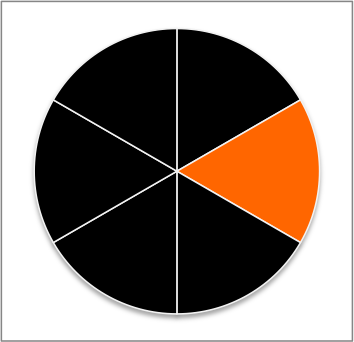 Is the student telling the truth?black means the student is telling the truth – take a black cubeorange means the student is lying – take an orange cubeWhatever the outcome of the first spin, this time spin the green/white spinner also: 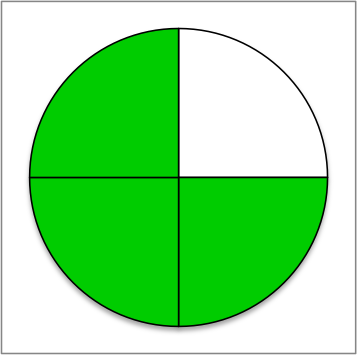 Does Mr D accuse the student?green means Mr D believes them, and does not accuse them – take a green cube and stick it onto the black or orange onewhite means he thinks they are lying, and he accuses them – take a white cube and stick it onto the black or orange one